Kinder- und Jugendliteratur erschließen und sich mit anderen darüber austauschen – Methode „Tagesschau“, z. B.Amy Kaufman, Jay Kristoff: Illuminae. Die Illuminae-Akten_01Tippsmöglicher Einsatz in der 9.–10. Jahrgangsstufe denkbar im Kontext der Themen: Freundschaft/Liebe/Familie/Umgang mit Krankheit/Trennung und Verlust/Krieg/Künstliche Intelligenz  multimediale Aufbereitung unter: https://www.dtv.de/special-amie-kaufman-jay-kristoff-illuminae/willkommen-in-der-welt-von-illuminae/c-1692 Methodenblatt – Tagesschau Aufgabenblatt zur Erstellung einer Tagesschau – Gesamtübersicht (6 Unterrichtsstunden)Erstellt in eurer Gruppe eine Nachrichtensendung, in der ihr über die Hauptereignisse des Romans Illuminae. Die Illuminae Akten_01 berichtet.Geht dabei folgendermaßen vor:Arbeitsblatt IInformationssendungen allgemeinBerichterstattung und Information: z. B. aktuelle (oft kürzere) Nachrichtensendungen, ausführlicher berichtende Magazine wie Tiersendungen, Reportagen, Ratgeber mit Tipps für die Zuschauerinnen und Zuschauer, Dokumentation, SportsendungenWesentliche Merkmale: meist aktuelle Themen, Expertenwissen, eher sachliche DarstellungMagazinsendung: Der/die Moderator*in führt durch die Beiträge und führt Gespräche mit Gästen.Nachrichtensendung: Der/die Sprecher*in liest Nachrichten vor, topaktuell, meist live.Formate von NachrichtensendungenNachrichtensendungen sind nicht alle gleich, es gibt verschiedene Formate:Kurzsendungen (wenige Minuten), z. B. „Tagesschau in 100 Sekunden“klassische Nachrichtensendungen (15 Minuten) mit „ernsten“ Nachrichtensprecher*innen und kurzen Einspielfilmen bis ca. 90 Sekunden, z. B. „Tagesschau“ um 20 UhrNachrichtenmagazine (20 bis 30 Minuten) mit einer eher umgangssprachlichen Moderation, (Live-)Interviews und längeren Hintergrundberichten, z. B. „Tagesthemen“, „RTL aktuell“, „RTL Nachtjournal“, „heute“, „heute-journal“, „SAT.1 NACHRICHTEN“Darüber hinaus gibt es eigene Nachrichtenkanäle, die nicht nur Nachrichten, sondern auch andere Informationssendungen wie Magazine, Reportagen und Talkshows senden: in Deutschland z. B. n-tv, N24, tagesschau24; international BBC World News aus Großbritannien, CNN International aus den USA, Al Jazeera English aus Katar oder DW-TV aus Deutschland.Bestandteile einer NachrichtensendungVorspannErkennungsmelodie/JingleLogoAnsage der SendungPersonenSprecher*in verliest Nachrichten Moderator*in führt durch die Sendung und die Beiträge, führt Gespräche mit Expert*innen, stellt Fragen Kommentator*in im Studio verkündet eine Meinung, er/sie ist nicht neutralReporter*in/Korrespondent*in berichtet von den Orten des Geschehens und führt Interviews mit Beteiligten/Augenzeug*innen/Expert*innen Oft werden die Akteur*innen vor der Kamera (Sprecher*innen, Moderator*innen etc.) berühmt. Alle Beteiligten müssen sehr gut lesen und sprechen können.Darstellungsformen: Nachrichtenmeldung, das Interview, der Kurzbericht, der KommentarBild-Text-Tafeln, Fotos, GrafikenFilmbeiträge (Nachrichteninformationsfilme, Reporterberichte, Interviews, Archivbeiträge)Live-Beiträge (Interviewschaltung, Ereignisberichterstattung)Wetterbericht (Karte mit oder ohne Sprecher*in)Verkündung von Gewinn-/LottozahlenNicht nur die Personen, auch die Darstellung von Inhalten in der Sendung verschaffen ihr durch bestimmte Farben, Grafiken und die Studiogestaltung ein unverwechselbares Aussehen, das von den Zuschauer*innen wiedererkannt werden kann („Zuschauerbindung“). „Kriechtitel“ (auch „Crawl“ genannte horizontale Text-Laufbänder) und „Split-Screens“ (aufgeteilter Bildschirm) sind moderne Elemente, um während einer laufenden Fernsehsendung wichtige Nachrichten mitzuteilen. Oft werden diese Nachrichten auch als „Breaking News“ (Eilmeldung, Sondermeldung) bezeichnet. Sie sind jedoch nicht immer so wichtig, wie der Name andeutet, sondern häufig nur besonders aktuell.Quelle: vgl. http://www.medien-in-die-schule.de/wp-content/uploads/Materialblatt_Nachrichten_02.pdfArbeitsblatt IIAmie Kaufman & Jay Kristoff: Illuminae. Die Illuminae Akten_01Was ist passiert?Arbeitsblatt II - LösungsblattAmie Kaufman & Jay Kristoff: Illuminae. Die Illuminae Akten_01Was ist passiert?Arbeitsblatt IIIInhalt unserer TagesschauArbeitsblatt IVVorlage für eine RedaktionskarteArbeitsblatt IVBeispiel für eine RedaktionskarteAmy Kaufman & Jay Kristoff: Illuminae. Die Illuminae Akten_01Literaturtipps:Zum Roman:Internetseite:https://www.dtv.de/special-amie-kaufman-jay-kristoff-illuminae/willkommen-in-der-welt-von-illuminae/c-1692https://www.dtv.de/buch/amie-kaufman-jay-kristoff-illuminae-die-illuminae-akten-01-76183/Begründung der Nominierung für den Jugendliteraturpreis 2018:http://www.djlp.jugendliteratur.org/preis_der_jugendjury-5/artikel-illuminae_die_illuminae_-4148.htmlLeseprobe: https://www.bic-media.com/mobile/mobileWidget-jqm1.4.html?isbn=9783423761833&https=yes&showExtraFullScreenButton=no&showFullScreenButton=noRezensionen:https://book-walk.de/2017/10/rezension-illuminae-die-illuminae-akten_01-von-amie-kaufman-jay-kristoffhttps://www.tor-online.de/feature/buch/2017/10/illuminae-die-illuminae-akten-01-von-amie-kaufman-und-jay-kristoffhttps://www.booklovin.de/rezension-amie-kaufman-jay-kristoff-illuminae-die-illuminae-akten_01https://www.bellaswonderworld.de/rezensionen/illuminae-die-illuminae-akten-01-von-amie-kaufman-und-jay-kristoffhttps://janas-lesehimmel.de/rezension-illuminae-die-illuminae-akten-01-von-amie-kaufman-und-jay-kristoffZum Erstellen einer Nachrichtensendung:zum Erstellen von Nachrichtensendungen: http://www.medien-in-die-schule.de/wp-content/uploads/Modul2_Nachrichten.pdfhttps://lehrerfortbildung-bw.de/u_sprachlit/deutsch/bs/6bg/6bg3/medien/n-sendungendtv 2017608 Seitenab 14 Jahren € 19,95 gebundene AusgabeISBN: 978-3-423-76183-3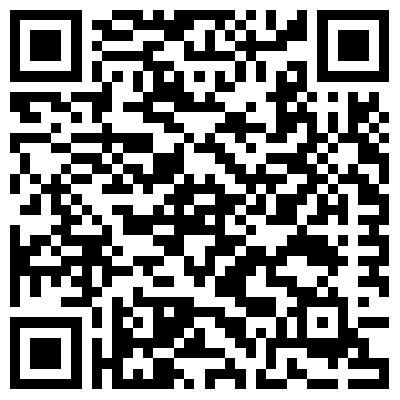 GrundlagenDie Schülerinnen und Schüler erarbeiten in Kleingruppen die Hauptereignisse des Romans und erstellen daraus einen Nachrichtenbericht. Die Klasse wird dann zu einer abendlichen Tagesschau eingeladen, bei der die Schülerinnen und Schüler der jeweiligen Kleingruppe in einer entsprechenden Dekoration in wechselnden Rollen den Nachrichtenbericht vortragen.Differenzierungsmöglichkeiten: Einzelne Schülerinnen und Schüler der Kleingruppe kommentieren Teilnachrichten, aus denen sich z. B. ethische oder moralische Teilfragen ableiten lassen.Der Nachrichtenbericht wird durch Interviews von Romanfiguren angereichert.Der Nachrichtenbericht wird durch kleine Filmsequenzen (-reportagen) angereichert.Beispiele für Aufgabenteile:Tauscht euch in der Kleingruppe zu den Ereignissen des Romans aus und wählt die wichtigsten davon für eine Nachrichtensendung aus.Fasst die ausgewählten Ereignisse in einem Bericht zusammen.Vergleicht eure Auswahl mit den angebotenen Nebentexten auf der Internetseite des Romans und überarbeitet ggf. eure Auswahl (https://www.dtv.de/special-amie-kaufman-jay-kristoff-illuminae/illuminae-die-360-welt/c-1699).Entscheidet, wer in eurer Gruppe welchen Teil der Nachrichten vorträgt und probt euren Auftritt in der Nachrichtensendung.Bezug zum RLP 1–10Fachteil C – Deutsch 2.6 Schreiben – Schreibstrategien nutzen, Texte planenDie Schülerinnen und Schüler können …G/H zielgerichtet und adressatenbezogen eigene Schreibprozesse planen und reflektieren,unterschiedliche Methoden und Materialien der Informationsbeschaffung und -darstellung nutzen Texte in unterschiedlichen Textformen schreiben: Informierend schreibenG/H über komplexe Sachverhalte zielorientiert, chronologisch oder kausal gegliedert informieren, Quellen zitieren und benennenTexte überarbeiten G/H Texte hinsichtlich Aufbau, Inhalt und sprachlicher Gestaltung (z. B. sprachliche Richtigkeit, Stil, Tempusgebrauch) sowie Leserführung überarbeiten 2.8 Lesen – Lesestrategien nutzen – Textverständnis sichernF/G den inhaltlichen Zusammenhang von Teilaspekten und dem Textganzen erschließen 2.9 Mit Texten und Medien umgehen – Literarische Texte erschließenWesentliche Elemente literarischer Texte unter Anwendung von Textsortenkenntnis untersuchenF/G Handlungsabläufe und Konfliktentwicklungen darstellen, Entwicklungen von Figuren beschreibenH wesentliche Elemente eines Textes unter Berücksichtigung von historischen und kulturellen Kontexten erfassen (z. B. Figuren-, Raum- und Zeitdarstellung, Konfliktverlauf) Deutungen zu literarischen Texten entwickeln und sich mit anderen darüber austauschen F sich über unterschiedliche Deutungsmöglichkeiten verständigen H ein Textverständnis unter Berücksichtigung historischer und kultureller Kontexte entwickeln, eine       Position zu Deutungsangeboten literarischer Texte entwickeln 3.4 und 3.5 Lesend, schreibend und im Gespräch mit Texten und Medien umgehen 7/8: Sach- und Gebrauchstexte: Reportage, KommentarGesprächsformen/Redebeiträge: mediengestützte Präsentation9/10: Sach- und Gebrauchstexte: darstellende, bewertende TexteWissensbestände: F Publikumsbezug G Manuskript Arbeitsschritteerledigt1Informiert euch anhand des Arbeitsblattes I über die wichtigsten Merkmale von Nachrichtensendungen. 2Tauscht euch in der Arbeitsgruppe zu den Hauptereignissen des Romans aus und wählt die wichtigsten davon für eine Tagesschau aus. Erarbeitet eine Übersicht über die Hauptereignisse des Romans. Nutzt dafür das Arbeitsblatt II.3Verständigt euch in der Gruppe darüber, über welche Hauptereignisse ihr sachlich informieren wollt und welche ihr kommentieren wollt (z. B. durch einen Kommentator, durch ein Interview einer Romanfigur, durch die Nutzung einer Filmsequenz von der Internetseite des Romans).Hinweise dafür findet ihr auf dem Arbeitsblatt III.4Formuliert jetzt die einzelnen Textbeiträge eurer Tagesschau und bestimmt die Personen, die diese in eurer Sendung präsentieren.Berücksichtigt dabei die im Arbeitsblatt III beschriebenen Aspekte.5Bringt eure Beiträge in die von euch gewünschte (logische) Reihenfolge und verbindet sie gegebenenfalls mit zusätzlichen Materialien wie Bildern und Soundeinspielungen.Redaktionskarten wie beim Beispiel auf dem Arbeitsblatt IV können euch dabei helfen.6Präsentiert nun eure Sendung.WannWas29/01/7530/01/7502/7503/7519/04/7510/07/7522/07/7525/07/7527/07/7528/07/7530/07/7531/07/75nach dem 31/07/7530/01/76WannWas29/01/75Das jugendliche Paar Kady Grant und Ezra Mason (beide gehen noch zur Schule) trennt sich.Der Planet Kerenza IV wird von mehreren Schlachtkreuzern der BeiTech-Industries-Gruppe angegriffen. Die Überlebenden werden auf drei Raumschiffe evakuiert: den beschädigten Schlachtkreuzer Alexander, das Forschungsschiff Hypatia und das Transportschiff Copernicus.Von der angreifenden Flotte übersteht den Angriff nur das BeiTech-Schlachtschiff Lincoln, das die drei flüchtenden Schiffe nun durch den Weltraum verfolgt, um sie endgültig zu zerstören.Kady kann sich auf die Hypatia retten, Ezra auf die Alexander.30/01/75Ziel der Flucht der drei Kerenza-Schiffe ist die Station Heimdall, von wo aus sie durch ein Wurmloch entkommen wollen.Die Offiziere der Alexander erfahren, dass die künstliche Intelligenz  AIDAN, die für die Steuerung, Versorgung und Verteidigung des Schlachtschiffes zuständig ist, schwer beschädigt ist.02/75Kady verbessert ihre Computerkenntnisse mit Unterstützung des wissenschaftlichen Mitarbeiters Byron Zang auf der Hypatia. 03/75Ezra wird zum Kampfpiloten (Zyklon-Piloten) ausgebildet.19/04/75Kadys dritter Antrag zum Transfer auf das Transportschiff Copernicus zu ihrer Mutter wird auf Wunsch dieser abgelehnt.10/07/75Der Schlachtkreuzer Alexander zerstört das Transportschiff Copernicus, weil die dortigen Besatzungsmitglieder und Flüchtlinge mit dem tödlichen Alpha-Zero-Pathogen infiziert sind. Die Überlebenden werden dank der Befehlsverweigerung einiger Piloten – auch Ezra Mason – an Bord der Alexander in Quarantäne gebracht.22/07/75Das Kommando der Alexander hat die KI abgeschaltet und versucht sie zu reparieren. Kady Grant informiert sich durch Hacken der Datensysteme über die tatsächliche Situation und kommuniziert mit Ezra.25/07/75Ezras Freund McNulty wird bei einem Einsatz in der Quarantänestation verletzt und somit infiziert.27/07/75Ezra hilft Kady, das System der Alexander zu hacken.Das BeiTech-Schlachtschiff Lincoln nähert sich den beiden Schiffen auf 70 Stunden und 24 Minuten an.Kady ist sich der Aussichtslosigkeit der Situation bewusst, beschließt aber um das Überleben zu kämpfen.28/07/75Ein Einsatzkommando der Alexander holt die Computertechniker der Hypatia mit Gewalt auf die Alexander und erschießt dabei die Führerin des Forschungsschiffes Hypatia, Captain Ann Chau.30/07/75Die KI AIDAN wird wieder angeschaltet.Ezra kämpft als Pilot gegen die feindlichen Jäger der Warlock-Klasse, bevor die Techniker die Lincoln durch das Hacken ihrer Antriebssysteme außer Gefecht setzen können.An Bord der Alexander sind 3,83 % der Personen mit dem Phobos-Virus infiziert.Die KI lässt die Infizierten aus dem Quarantänehangar frei, die den gesamten Führungsstab töten, um die Kontrolle über das Schlachtschiff zu bekommen.Immer mehr Menschen auf der Alexander werden getötet oder infiziert. Kady fliegt mit einem gestohlenen Shuttle auf die Alexander, um Ezra zu holen. Dort muss sie sich immer mehr der Infizierten erwehren, die ihr nach dem Leben trachten. Sie erkennt, dass die KI sie auf das Schiff gelockt hat, um AIDAN zu reparieren. Kady erpresst die KI, indem sie sie zwingt, die noch gesunden Menschen auf die Hypatia zu evakuieren.31/07/75Evakuierung der Alexander-ÜberlebendenKady repariert den Abwehrschirm. Die Lincoln hat die Alexander erreicht und wird durch deren Explosion vernichtet. Kady kann sich in einer Flugkapsel retten, ist aber atomar verstrahlt. Mit sich führt sie eine Tonaufnahme, auf der sie BeiTech für schuldig am Tod der Menschen auf den Schiffen und dem Stern Kerenza erklärt.nach dem 31/07/75Kady wird von der Hypatia aufgenommen und kann gesunden. Sie findet Ezra wieder.30/01/76Bei dem Versuch der Geschäftsführung von BeiTech Industries, alle Dokumente, die das Geschehen um Kerenza und dessen Schiffe belegen, durch die Illuminae-Gruppe vertuschen zu lassen, muss die Geschäftsführerin Leanne Frobisher – Ezras Mutter – erkennen, dass Kady und Ezra hinter der Illuminae-Gruppe stecken und sie sich nunmehr vor dem Strafgerichtshof verantworten muss.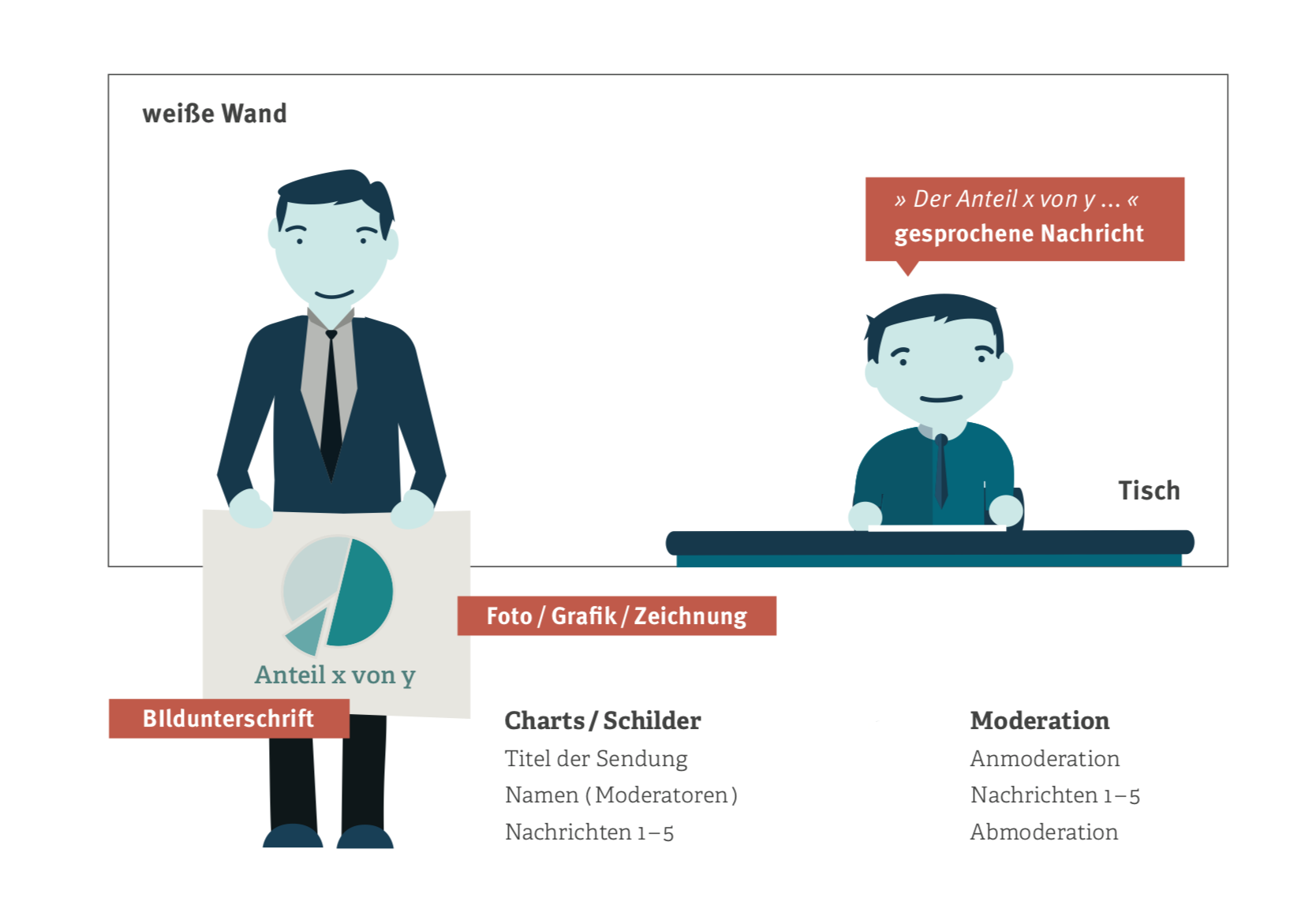 fsm, Hrsg., 2015, S. 64Aufbau einer NachrichtenmeldungWie bei jeder Meldung, egal ob in der Zeitung, im Internet oder im Fernsehen, steht auch bei einer Nachrichtensendung der wichtigste Bestandteil der Meldung am Anfang. Danach folgen untergeordnete Informationen. Die folgenden Fragen sind dabei strukturgebend: Wer?Über welche Personen wird überhaupt gesprochen und welche Beziehung haben sie zum Geschehen?Was?Schilderung des Geschehens und Herausstellung des eigentlich „Besonderen“ und „Neuen“.Wann?Die Zeitangabe erzeugt eine Anteilnahme der Zuschauer*innen am Geschehen. Je aktueller eine Meldung, desto größer die vermutete Teilhabe und das Interesse der Zuschauer*innen. Wo?Der Ort des Geschehens kann eine Nähe oder Distanz zur/zum Zuschauer*in erzeugen. Je näher der Ort, desto höher ist unter Umständen die Anteilnahme der Zuschauer*innen.Wie?Hier wird der Ablauf des Geschehenen beleuchtet. Dies erzeugt Verständnis und Nachvollziehbarkeit bei den Zuschauer*innen.Warum?Nicht immer lassen sich genügend Informationen für die Beantwortung dieser Frage sammeln. Sie dient jedoch als Interpretationshilfe für die Zuschauer*innen. Oftmals kommen hier Experteninterviews zum Einsatz.Das InterviewEs lassen sich drei Arten von Interviews unterscheiden: Interview zur SacheInterview zur PersonInterview zur MeinungDer/die Interviewer*in begibt sich bei der Durchführung in eine doppelte Funktion. Er/sie muss mögliche Interessen und Fragen der Zuschauer*innen bedenken und einbauen. Er/sie kann also als Stellvertreter*in der Empfänger*innen der Nachricht bezeichnet werden. Dies ist ein entscheidender Faktor bei der Durchführung von Interviews. Grundsätzlich ist bei der Erstellung eines Interviews zu beachten: Eignet sich das Thema für ein Interview?Welche Figuren werden als Interviewpartner*innen ausgesucht?Die Zuschauer*innen kennen die Ereignisse nicht.Welche Funktion soll das Interview erfüllen? (z. B. Ergänzung zu einem Bericht, Befragung von Expert*innen für weiterführende Informationen oder Vorstellung einer Protagonistin / eines Protagonisten)Welche Fakten und Aspekte des Romans fließen in das Interview ein?Außerdem ist bei einem Interview die Fragetechnik entscheidend. Dabei werden folgende Fragearten unterschieden: Offene Fragen: W-Fragen sollen möglichst präzise und umfassende Antworten liefernGeschlossene Fragen: können oftmals nur mit „Ja“ oder „Nein“ beantwortet werden und sollen klare Positionen und Antworten liefern; sollten durch eine offene Frage ergänzt werdenNachfragen: entstehen meist aus der Interviewsituation heraus, z. B. wenn eine Antwort unverständlich war; sollen unklare Antworten zusammenfassen und für die Zuschauer*innen verständlich machenVerbindung von Information und Frage: eine Feststellung wird als Einleitung für eine Frage genutztSuggestivfragen: der/die Interviewte soll aus der Reserve gelockt werdenIndirekte Fragen: Meinung, Auffassung einer/eines Dritten wird als Grundlage für die Frage genutztDer KurzberichtDer Kurzbericht (bzw. die Kurzmeldung) fasst kompakt die wichtigsten Informationen zu einem Ereignis oder Thema zusammen. Dabei wird auf nebensächliche Informationen verzichtet. Oft wird in der Meldung auf zusätzliche Informationsangebote (z. B. das Onlineportal einer Nachrichtensendung) hingewiesen. Häufig beschränken sich die Meldungen auf die Fragen wer, was, wann und wo.Das InterviewEs lassen sich drei Arten von Interviews unterscheiden: Interview zur SacheInterview zur PersonInterview zur MeinungDer/die Interviewer*in begibt sich bei der Durchführung in eine doppelte Funktion. Er/sie muss mögliche Interessen und Fragen der Zuschauer*innen bedenken und einbauen. Er/sie kann also als Stellvertreter*in der Empfänger*innen der Nachricht bezeichnet werden. Dies ist ein entscheidender Faktor bei der Durchführung von Interviews. Grundsätzlich ist bei der Erstellung eines Interviews zu beachten: Eignet sich das Thema für ein Interview?Welche Figuren werden als Interviewpartner*innen ausgesucht?Die Zuschauer*innen kennen die Ereignisse nicht.Welche Funktion soll das Interview erfüllen? (z. B. Ergänzung zu einem Bericht, Befragung von Expert*innen für weiterführende Informationen oder Vorstellung einer Protagonistin / eines Protagonisten)Welche Fakten und Aspekte des Romans fließen in das Interview ein?Außerdem ist bei einem Interview die Fragetechnik entscheidend. Dabei werden folgende Fragearten unterschieden: Offene Fragen: W-Fragen sollen möglichst präzise und umfassende Antworten liefernGeschlossene Fragen: können oftmals nur mit „Ja“ oder „Nein“ beantwortet werden und sollen klare Positionen und Antworten liefern; sollten durch eine offene Frage ergänzt werdenNachfragen: entstehen meist aus der Interviewsituation heraus, z. B. wenn eine Antwort unverständlich war; sollen unklare Antworten zusammenfassen und für die Zuschauer*innen verständlich machenVerbindung von Information und Frage: eine Feststellung wird als Einleitung für eine Frage genutztSuggestivfragen: der/die Interviewte soll aus der Reserve gelockt werdenIndirekte Fragen: Meinung, Auffassung einer/eines Dritten wird als Grundlage für die Frage genutztDer KommentarDer Kommentar dient als Meinungsbeitrag zu einem Ereignis oder einer Nachricht und gibt einen subjektiven Standpunkt der Autorin / des Autors wieder. In Nachrichtensendungen trägt diese/r auch zumeist ihren/seinen Kommentar vor und grenzt sich somit aktiv von der/dem neutralen Nachrichtenmoderator*in ab. Der Kommentar hat zumeist folgende Funktionen und Aufgaben:Erläuterung der Wichtigkeit des ThemasDarstellung von (auch unvermuteten, skurrilen oder zynischen) ZusammenhängenAnalyse von Hintergründen Abwägen unterschiedlicher Auffassungenklare Präferenzziehung für eine Position oder Interpretation und Abgrenzung von anderen Haltungen durch nachvollziehbare ArgumenteQuelle: fsm, u.a., Hrsg., 2015. Nachrichtensendungen verstehen und selbst erstellen, 
S. 59-61. Verfügbar unter: http://www.medien-in-die-schule.de/wp-content/uploads/Materialblatt_Nachrichten_06.pdf, Zugriff am 15.8.2019InhaltDarstellungsformz. B. Nachrichtenmeldung, Interview, Kurzbericht, Kommentar1Vorspannz. B. Jingle/Logo/Ansage der Sendung2Hauptteil2Hauptteil2Hauptteil2Hauptteil3Abspannz. B. Jingle/Logo/Ansage der SendungSendungsplatzNr.  Thema: Thema: Thema: Beitragsinhalt:Beitragsinhalt:Beitragsinhalt:Beitragsinhalt:journalistische Darstellungsform /Dauer:journalistische Darstellungsform /Dauer:Zuständigkeit:Benötigtes Material:SendungsplatzNr. 4Thema: Rolle Kady Grants bei der Rettung der Nichtinfizierten des Schlachtschiffes AlexanderThema: Rolle Kady Grants bei der Rettung der Nichtinfizierten des Schlachtschiffes AlexanderThema: Rolle Kady Grants bei der Rettung der Nichtinfizierten des Schlachtschiffes AlexanderBeitragsinhalt:Felix: Herr Antworter, Sie sind Analyst des Ministeriums des Innern der Vereinigten Terranischen Raumflotte und waren mit der Auswertung des Überwachungsmaterials der Alexander zum Zeitpunkt der Evakuierung der letzten Nichtinfizierten befasst. Was können Sie uns über die Situation an Bord zu diesem Zeitpunkt berichten?Paul: Die Situation war chaotisch. Das Schiff war schwer beschädigt, teilweise am Rumpf aufgerissen. 53 % der anwesenden Menschen waren infiziert und auf der Jagd nach Nichtinfizierten. 1576 Menschen waren bereits tot und bis zum Eintreffen der Lincoln waren es noch 16 Stunden.Felix: Wie ging die Evakuierung vonstatten und welche Aufgabe hatte Kady Grant dabei?Paul: Das Ziel war, so viele Überlebende wie möglich zum Shuttle-Hangar auf Deck 32 zu bringen, und zwar mit intakten Schutzanzügen. Die Gruppen mussten einander unterwegs unterstützen, da die Infizierten, obwohl schwer psychopathisch, zu taktischen Überfällen und Hinterhalten in der Lage waren. Nahkämpfe mussten vermieden werden, um die Schutzanzüge nicht zu gefährden. Grant informierte über den Aufenthaltsort der einzelnen Gruppen und arbeitete mit First Lieutenant McCall die besten Treffpunkte und Fluchtwege aus.Felix: Warum ist Grant nicht mit McCall von Bord gegangen?Paul: Es war die Bedingung der KI dafür, dass sie im Gegenzug die Nichtinfizierten gehen lässt. Grant hat sich für die geopfert.Felix: Das war der Analyst des Ministeriums des Innern der Vereinigten Terranischen Raumflotte zu den Vorgängen auf der Alexander kurz vor dem Zusammentreffen mit der Lincoln. Ich gebe zurück ins Studio.Beitragsinhalt:Felix: Herr Antworter, Sie sind Analyst des Ministeriums des Innern der Vereinigten Terranischen Raumflotte und waren mit der Auswertung des Überwachungsmaterials der Alexander zum Zeitpunkt der Evakuierung der letzten Nichtinfizierten befasst. Was können Sie uns über die Situation an Bord zu diesem Zeitpunkt berichten?Paul: Die Situation war chaotisch. Das Schiff war schwer beschädigt, teilweise am Rumpf aufgerissen. 53 % der anwesenden Menschen waren infiziert und auf der Jagd nach Nichtinfizierten. 1576 Menschen waren bereits tot und bis zum Eintreffen der Lincoln waren es noch 16 Stunden.Felix: Wie ging die Evakuierung vonstatten und welche Aufgabe hatte Kady Grant dabei?Paul: Das Ziel war, so viele Überlebende wie möglich zum Shuttle-Hangar auf Deck 32 zu bringen, und zwar mit intakten Schutzanzügen. Die Gruppen mussten einander unterwegs unterstützen, da die Infizierten, obwohl schwer psychopathisch, zu taktischen Überfällen und Hinterhalten in der Lage waren. Nahkämpfe mussten vermieden werden, um die Schutzanzüge nicht zu gefährden. Grant informierte über den Aufenthaltsort der einzelnen Gruppen und arbeitete mit First Lieutenant McCall die besten Treffpunkte und Fluchtwege aus.Felix: Warum ist Grant nicht mit McCall von Bord gegangen?Paul: Es war die Bedingung der KI dafür, dass sie im Gegenzug die Nichtinfizierten gehen lässt. Grant hat sich für die geopfert.Felix: Das war der Analyst des Ministeriums des Innern der Vereinigten Terranischen Raumflotte zu den Vorgängen auf der Alexander kurz vor dem Zusammentreffen mit der Lincoln. Ich gebe zurück ins Studio.Beitragsinhalt:Felix: Herr Antworter, Sie sind Analyst des Ministeriums des Innern der Vereinigten Terranischen Raumflotte und waren mit der Auswertung des Überwachungsmaterials der Alexander zum Zeitpunkt der Evakuierung der letzten Nichtinfizierten befasst. Was können Sie uns über die Situation an Bord zu diesem Zeitpunkt berichten?Paul: Die Situation war chaotisch. Das Schiff war schwer beschädigt, teilweise am Rumpf aufgerissen. 53 % der anwesenden Menschen waren infiziert und auf der Jagd nach Nichtinfizierten. 1576 Menschen waren bereits tot und bis zum Eintreffen der Lincoln waren es noch 16 Stunden.Felix: Wie ging die Evakuierung vonstatten und welche Aufgabe hatte Kady Grant dabei?Paul: Das Ziel war, so viele Überlebende wie möglich zum Shuttle-Hangar auf Deck 32 zu bringen, und zwar mit intakten Schutzanzügen. Die Gruppen mussten einander unterwegs unterstützen, da die Infizierten, obwohl schwer psychopathisch, zu taktischen Überfällen und Hinterhalten in der Lage waren. Nahkämpfe mussten vermieden werden, um die Schutzanzüge nicht zu gefährden. Grant informierte über den Aufenthaltsort der einzelnen Gruppen und arbeitete mit First Lieutenant McCall die besten Treffpunkte und Fluchtwege aus.Felix: Warum ist Grant nicht mit McCall von Bord gegangen?Paul: Es war die Bedingung der KI dafür, dass sie im Gegenzug die Nichtinfizierten gehen lässt. Grant hat sich für die geopfert.Felix: Das war der Analyst des Ministeriums des Innern der Vereinigten Terranischen Raumflotte zu den Vorgängen auf der Alexander kurz vor dem Zusammentreffen mit der Lincoln. Ich gebe zurück ins Studio.Beitragsinhalt:Felix: Herr Antworter, Sie sind Analyst des Ministeriums des Innern der Vereinigten Terranischen Raumflotte und waren mit der Auswertung des Überwachungsmaterials der Alexander zum Zeitpunkt der Evakuierung der letzten Nichtinfizierten befasst. Was können Sie uns über die Situation an Bord zu diesem Zeitpunkt berichten?Paul: Die Situation war chaotisch. Das Schiff war schwer beschädigt, teilweise am Rumpf aufgerissen. 53 % der anwesenden Menschen waren infiziert und auf der Jagd nach Nichtinfizierten. 1576 Menschen waren bereits tot und bis zum Eintreffen der Lincoln waren es noch 16 Stunden.Felix: Wie ging die Evakuierung vonstatten und welche Aufgabe hatte Kady Grant dabei?Paul: Das Ziel war, so viele Überlebende wie möglich zum Shuttle-Hangar auf Deck 32 zu bringen, und zwar mit intakten Schutzanzügen. Die Gruppen mussten einander unterwegs unterstützen, da die Infizierten, obwohl schwer psychopathisch, zu taktischen Überfällen und Hinterhalten in der Lage waren. Nahkämpfe mussten vermieden werden, um die Schutzanzüge nicht zu gefährden. Grant informierte über den Aufenthaltsort der einzelnen Gruppen und arbeitete mit First Lieutenant McCall die besten Treffpunkte und Fluchtwege aus.Felix: Warum ist Grant nicht mit McCall von Bord gegangen?Paul: Es war die Bedingung der KI dafür, dass sie im Gegenzug die Nichtinfizierten gehen lässt. Grant hat sich für die geopfert.Felix: Das war der Analyst des Ministeriums des Innern der Vereinigten Terranischen Raumflotte zu den Vorgängen auf der Alexander kurz vor dem Zusammentreffen mit der Lincoln. Ich gebe zurück ins Studio.journalistische Darstellungsform /Dauer:Interview mit dem Analysten ID 7213-0089-DN/150 secjournalistische Darstellungsform /Dauer:Interview mit dem Analysten ID 7213-0089-DN/150 secZuständigkeit:Interviewer: Felix Analyst: Paul „Antworter“Benötigtes Material:Headset